Année universitaire 2021-2022DOCTORAT LMDFORMULAIRE DE REINSCRIPTION     ième année D-LMDEnvoyer au format PDF à c_dpgr@esi.dz le 31 octobre 12h au plus tard.Aucun dossier ne sera accepté au-delà de cette date.Joindre à ce formulaire un rapport sur l’état d’avancement du doctorant et un échéancier.Le doctorant Nom :      		Prénom :      Sexe :  masculin 	 fémininDate de naissance :      			Lieu de naissance :      Wilaya de naissance :        Situation de famille :  célibataire 	      marié(e)		 Nombre d’enfant(s) :      Adresse  Code Postal :       			Ville :       Téléphone :            			Email :      @esi.dzTitre de la thèse :      Thèse préparée en co-tutelle    oui 		non Etablissement partenaire :      Nom du co-directeur de thèse :      Le doctorant a bénéficié d’une bourse : 					oui 		non Si oui : PNE 	PROFAS  		Autre  	Durée : Directeur de thèseJe soussigné,      Etablissement :      Laboratoire de recherche :      Unité  de recherche :      déclare que : le doctorant accuse un retard important dans ses travaux 		     le doctorant accuse un retard peu important dans ses travaux 	            les travaux du doctorant avancent conformément à l’échéancier établi           Je suis, de ce fait, favorable   			défavorable   	à sa réinscription en doctorat.Co-directeur de thèseJe soussigné,      Grade :  Professeur		 MCA   	 Autre grade  :      Etablissement :      Laboratoire de recherche :      .Unité  de recherche :      déclare que : le doctorant accuse un retard important dans ses travaux 		      le doctorant accuse un retard peu important dans ses travaux 	      les travaux du doctorant avancent conformément à l’échéancier établi    Je suis, de ce fait, favorable   	    			défavorable     à sa réinscription en doctorat.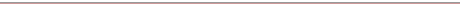 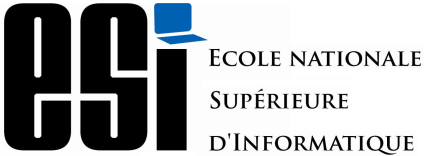 Ecole nationale Supérieure d’InformatiqueDirection de la Post Graduation et de la RechercheEcole Doctorale STICBP 68M, 16270, Oued Smar, AlgérieAdresses électroniques :   c_dpgr@esi.dzwww.esi.dzLe doctorantLe directeur de thèseLe co-directeur de thèseLe chef de l’équipe et/ou Directeur du laboratoire de recherche